        J U D E Ţ U L   S I B I U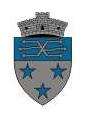 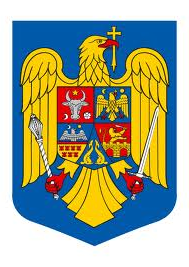 COMUNA SADU – CONSILIUL LOCAL SADU    PRIMĂRIA COMUNEI SADUSEDIUL ÎN COMUNA SADU, . I. M. KLEIN, NR. 36 COMPARTIMENTUL STARE CIVILĂTel.  0269568472; Fax. 0269568027; E-mail: contact@sadu.roNr. 71/28.05.2015PUBLICAŢIEAstăzi, 28 mai 2015 a fost înregistrată declaraţia de căsătorie a d-lui  LEON VLAD-IOAN în vârstă de 24 ani, cu domiciliul în municipiul Sibiu, str. Iezer, nr.1, sc.B, et.6, ap.72, jud. Sibiuşia d-nei/d-rei  DĂNCĂNEȚ MIOARA-TEODORA în vârstă de 25 ani, cu domiciliul în municipiul Sibiu, str. Iezer, nr.1, sc.B, et.6, ap.72, jud. Sibiu.	În temeiul art. 285 din  Legea nr.287/2009 privind Codul Civil, orice persoană poate face opunere la această căsătorie, dacă are cunoştinţă de existenţa unei piedici legale ori dacă alte cerinţe ale legii nu sunt îndeplinite.	Opunerea la căsătorie se va face în scris, cu arătarea dovezilor pe care se întemeiază, în termen de 10 zile de la data afişării publicaţiei.Ofiţer de stare civilă,Rotărescu Octavia - Marcela        J U D E Ţ U L   S I B I UCOMUNA SADU – CONSILIUL LOCAL SADU    PRIMĂRIA COMUNEI SADUSEDIUL ÎN COMUNA SADU, . I. M. KLEIN, NR. 36 COMPARTIMENTUL STARE CIVILĂTel.  0269568472; Fax. 0269568027; E-mail: contact@sadu.roNr. 72/28.05.2015PUBLICAŢIEAstăzi, 28 mai 2015 a fost înregistrată declaraţia de căsătorie a d-lui  MARCU RADU-ALEXANDRU în vârstă de 29 ani, cu domiciliul în municipiul Sibiu, str. Berzelor, nr.12, jud. Sibiuşia d-nei/d-rei  SĂVOIU MĂRIOARA-GABRIELA  în vârstă de 23 ani, cu domiciliul în comuna Sadu, str. Livezii, nr.8, jud. Sibiu.	În temeiul art. 285 din  Legea nr.287/2009 privind Codul Civil, orice persoană poate face opunere la această căsătorie, dacă are cunoştinţă de existenţa unei piedici legale ori dacă alte cerinţe ale legii nu sunt îndeplinite.	Opunerea la căsătorie se va face în scris, cu arătarea dovezilor pe care se întemeiază, în termen de 10 zile de la data afişării publicaţiei.Ofiţer de stare civilă,Rotărescu Octavia - Marcela